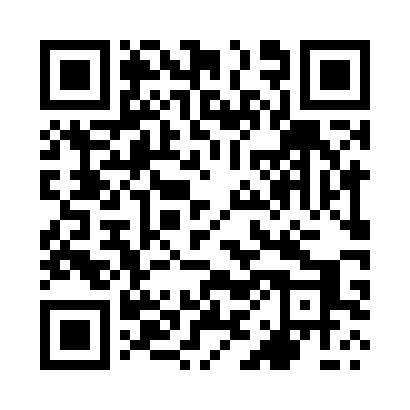 Prayer times for Dusin, PolandMon 1 Apr 2024 - Tue 30 Apr 2024High Latitude Method: Angle Based RulePrayer Calculation Method: Muslim World LeagueAsar Calculation Method: HanafiPrayer times provided by https://www.salahtimes.comDateDayFajrSunriseDhuhrAsrMaghribIsha1Mon4:266:331:055:317:389:372Tue4:236:311:045:327:399:393Wed4:196:281:045:337:419:424Thu4:166:261:045:357:439:455Fri4:136:231:045:367:459:476Sat4:106:211:035:377:479:507Sun4:066:181:035:397:499:528Mon4:036:161:035:407:519:559Tue4:006:141:035:417:529:5810Wed3:566:111:025:437:5410:0111Thu3:536:091:025:447:5610:0312Fri3:496:061:025:457:5810:0613Sat3:466:041:015:478:0010:0914Sun3:426:021:015:488:0210:1215Mon3:395:591:015:498:0410:1516Tue3:355:571:015:508:0510:1817Wed3:315:551:015:528:0710:2118Thu3:285:521:005:538:0910:2419Fri3:245:501:005:548:1110:2720Sat3:205:481:005:558:1310:3121Sun3:165:461:005:568:1510:3422Mon3:125:4312:595:588:1710:3723Tue3:085:4112:595:598:1810:4124Wed3:045:3912:596:008:2010:4425Thu3:005:3712:596:018:2210:4826Fri2:555:3512:596:028:2410:5127Sat2:515:3212:596:038:2610:5528Sun2:485:3012:586:058:2810:5929Mon2:475:2812:586:068:2911:0230Tue2:465:2612:586:078:3111:03